ПРИКАЗот «___» __________ 2024 г. № ________________г. Горно-АлтайскО внесении изменений в Порядок составления и ведения кассового плана исполнения республиканского бюджета Республики Алтай в текущем финансовом году, утвержденного приказом Министерства финансов Республики Алтай от 27 июня 2022 г. № 134-пП р и к а з ы в а ю:Внести в Порядок составления и ведения кассового плана исполнения республиканского бюджета Республики Алтай в текущем финансовом году, утвержденного приказом Министерства финансов Республики Алтай от 27 июня 2022 г. № 134-п, следующие изменения:1) в абзаце третьем пункта 5 слова «по безвозмездным поступлениям в республиканский бюджет, а также» исключить.2) в разделе II:а) пункт 12 изложить в следующей редакции:«Показатели кассового плана по безвозмездным поступлениям, кроме прочих безвозмездных поступлений, указанных в пункте 6 настоящего Порядка (далее - безвозмездные поступления), формируются отделом межбюджетных отношений Министерства с использованием программного продукта "Бюджет-Смарт", а при отсутствии технической возможности на бумажном носителе.»;б) пункт 13признать утратившим силу;в) пункт 14 изложить в следующей редакции:«Планируемый объем безвозмездных поступлений в Сведениях по безвозмездным поступлениям и в Сведениях по безвозмездным поступлениям в республиканский бюджет Республики Алтай на текущий месяц с детализацией по рабочим дням на очередной финансовый год подлежит отражению:по дотации бюджетам субъектов Российской Федерации на выравнивание бюджетной обеспеченности, дотации бюджетам субъектов Российской Федерации на поддержку мер по обеспечению сбалансированности бюджетов, дотации бюджетам субъектов Российской Федерации на частичную компенсацию дополнительных расходов на повышение оплаты труда работников бюджетной сферы и дотации на иные цели с помесячной детализацией;по безвозмездным поступлениям, по которым федеральными органами государственной власти доведены предельные объемы финансирования с квартальной (помесячной) детализацией, по видам безвозмездных поступлений: субсидии, субвенции, иные межбюджетные трансферты;по безвозмездным поступлениям, не указанным в абзацах втором и третьем настоящего пункта - на декабрь очередного финансового года.г) пункт 15 признать утратившим силу;д) пункт 16 признать утратившим силу;е) пункт 17 изложить в следующей редакции: «Отдел межбюджетных отношений Министерства составляет сведения о помесячном распределении безвозмездных поступлений в республиканский бюджет на очередной финансовый в республиканский бюджет год по форме согласно приложению № 12 к настоящему Порядку, сведения по безвозмездным поступлениям в республиканский бюджет на текущий месяц с детализацией по рабочим дням по форме согласно приложению № 14 к настоящему Порядку и предоставляет их в бюджетный отдел Министерства в электронном виде и на бумажном носителе в срок не позднее 28 декабря текущего финансового года, а при отсутствии технической возможности только на бумажном носителе. Сведения, предусмотренные приложениями № 12 и № 14 в части безвозмездных поступлений, подписывает заместитель министра, курирующий соответствующее направление деятельности Министерства в соответствии с распределением обязанностей между первым заместителем, заместителями министра финансов Республики Алтай, утвержденным приказом Министерства.»;ж) в абзаце первом пункта 18 слова «по предложениям главных администраторов доходов» исключить;з) пункты 19, 20, 21, 22 признать утратившими силу;и) пункт 24 изложить в следующей редакции: «Отдел межбюджетных отношений Министерства составляет сведения по безвозмездным поступлениям в республиканский бюджет на текущий финансовый год по форме согласно приложению № 13 к настоящему Порядку и ежемесячно предоставляет его в бюджетный отдел Министерства в электронном виде и на бумажном носителе, а при отсутствии технической возможности только на бумажном носителе, не позднее 4 рабочих дней месяца, следующего за отчетным.Отдел межбюджетных отношений Министерства, составляет сведения по безвозмездным поступлениям в республиканский бюджет на текущий месяц с детализацией по рабочим дням по форме согласно приложению № 14 к настоящему Порядку и ежемесячно предоставляет его в бюджетный отдел Министерства в электронном виде и на бумажном носителе, а при отсутствии технической возможности только на бумажном носителе, не позднее 4 рабочих дней месяца, следующего за отчетным.Планируемый объем безвозмездных поступлений на текущий финансовый год по основаниям, указанным:в абзацах втором - пятом пункта 18 настоящего Порядка, должен соответствовать объему безвозмездных поступлений, предусмотренному в документах, указанных в абзацах втором - пятом пункта 18 настоящего Порядка;в абзацах шестом - восьмом пункта 18 настоящего Порядка, должен соответствовать фактически поступившему объему безвозмездных поступлений по безвозмездным поступлениям в месяце их фактического поступления.Сведения, предусмотренные приложениями № 13 и № 14, подписывает заместитель министра, курирующий соответствующее направление деятельности Министерства в соответствии с распределением обязанностей между первым заместителем, заместителями министра финансов Республики Алтай, утвержденным приказом Министерства.»;3) приложения № 9,10,11 к Порядку составления и ведения кассового плана исполнения республиканского бюджета Республики Алтай в текущем финансовом году признать утратившими силу.Заместитель ПредседателяПравительства Республики Алтай, министр                                                                                              О.В. Завьялова  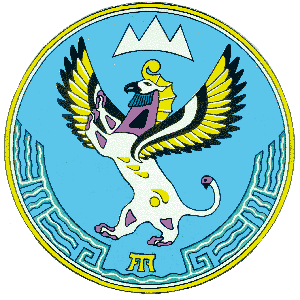 Министерство финансовРеспублики АлтайАлтай Республиканыҥ акча-манат министерствозыВ.И. Чаптынова ул., д.24, г. Горно-Алтайск, 649000; тел. (38822) 2-26-21; факс (38822) 2-32-95;e-mail: info@mf.altaigov.ru; www.minfin-altai.ruВ.И. Чаптынова ул., д.24, г. Горно-Алтайск, 649000; тел. (38822) 2-26-21; факс (38822) 2-32-95;e-mail: info@mf.altaigov.ru; www.minfin-altai.ruВ.И. Чаптынова ул., д.24, г. Горно-Алтайск, 649000; тел. (38822) 2-26-21; факс (38822) 2-32-95;e-mail: info@mf.altaigov.ru; www.minfin-altai.ru